PLAN D’ACTION VADA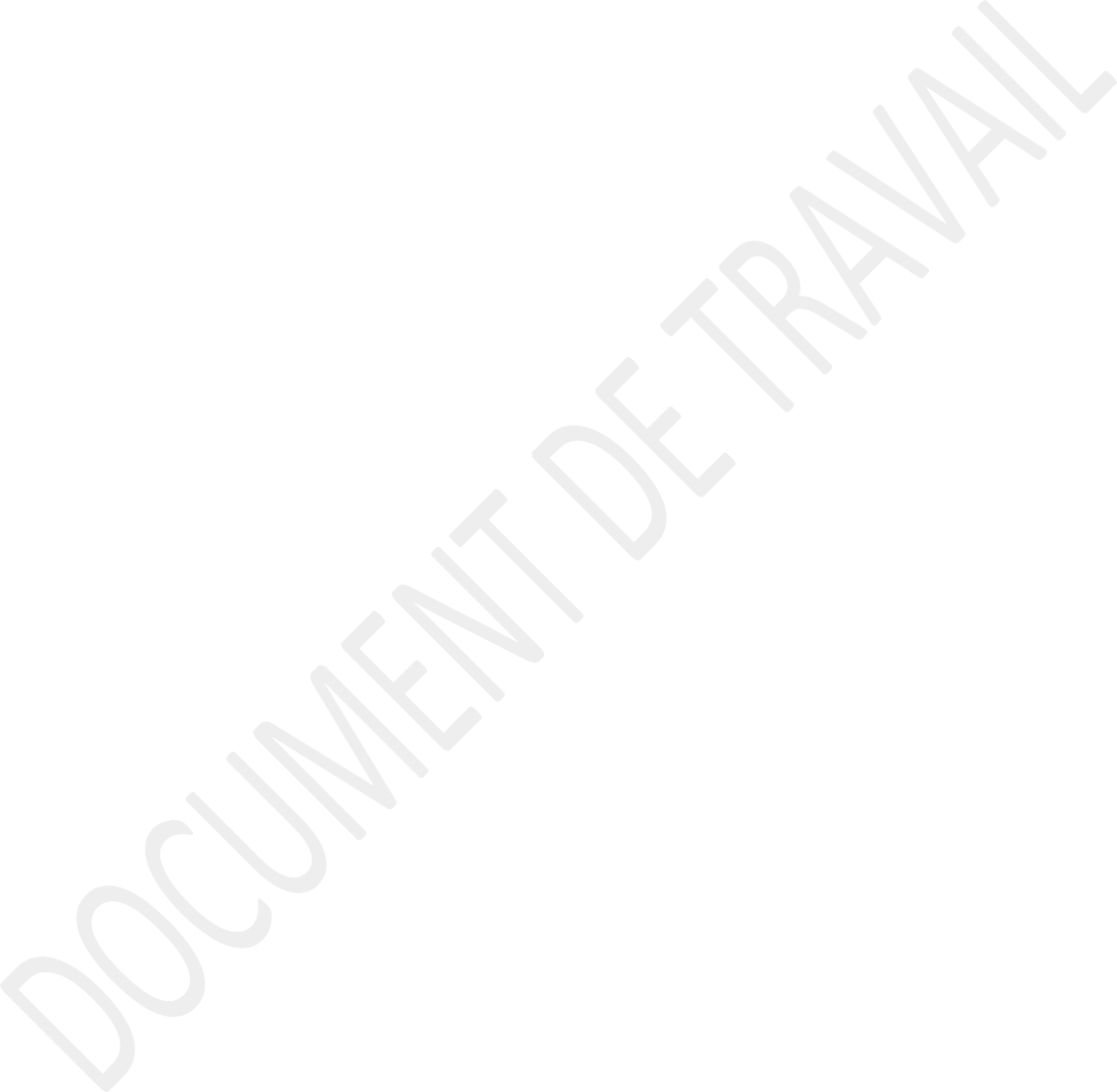 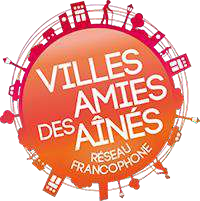 Le plan d’action VADA de la Ville de Reims concerne les 8 thématiques :4 thématiques majeures : habitat, transports et mobilité, culture et loisirs, lien social et solidarité4 thématiques mineures : espaces extérieurs et bâtiments, information et communication, participation citoyenne et emploi, autonomie services et soins.Les grands enjeux globaux à l’échelle du territoire, au-delà des enjeux spécifiques à chaque thématique, sont les suivants :Décloisonnement, visibilité, lisibilité, complémentarité et coordination des acteurs, des actions et des dispositifs, internes (notamment sensibilisation de tous les services/directions aux enjeux de la transition démographique et sensibilisation des agents d’accueil aux particularités des habitants retraités) et externesPoursuite de l’implication des habitants et des aînés dans la mise en œuvre et l’évaluation de la démarche VADA (ex : désignation des ambassadeurs, mise en place de l’instance de concertation, formation des aînés impliqués, prendre en compte les retours des habitants sur les actions mises en place, etc.)Changement de regard sur les seniors qui expriment les mêmes besoins et attentes que l’ensemble des habitants : lien social, partage, utilité sociale, sécurité, maintien de l’état de santé, expression et respect du libre-arbitre et des choix notamment sur le lieu d’habitation et les conditions de vie,…Amélioration de l’image du territoire à l’extérieur pour renforcer son attractivité résidentielle et économiquePrise en compte des rythmes des seniors dans les réflexions et travaux qui sont menésTHEMATIQUES MAJEURESHabitat (environnement bâti) Transport et mobilités (environnement bâti)Lien social et solidarité (environnement social) Culture et loisirs (environnement bâti)THEMATIQUES MINEURESEspaces extérieurs et bâtiments Information et communication Participation citoyenne et emploi Autonomie services et soinsI/ HABITATI/ HABITATI/ HABITATI/ HABITATI/ HABITATI/ HABITATI/ HABITATI/ HABITATDans le cadre du PLH 2019-2024 et de son futur renouvellement, et en synergie :Dans le cadre du PLH 2019-2024 et de son futur renouvellement, et en synergie :Dans le cadre du PLH 2019-2024 et de son futur renouvellement, et en synergie :Dans le cadre du PLH 2019-2024 et de son futur renouvellement, et en synergie :Dans le cadre du PLH 2019-2024 et de son futur renouvellement, et en synergie :Dans le cadre du PLH 2019-2024 et de son futur renouvellement, et en synergie :Dans le cadre du PLH 2019-2024 et de son futur renouvellement, et en synergie :Dans le cadre du PLH 2019-2024 et de son futur renouvellement, et en synergie :OBJECTIFSACTIONSACTIONSPRECONISATION DE REFERENCEparole de seniorsIssue de l’état des lieuxLes deuxPILOTEPARTENAIRESDEBUTFINContribuer au maintien/soutien à domicile1Faire connaître les dispositifs et aides existantes pour les locataires seniors et les propriétaires occupants ou non concernant l’adaptation des logements aux besoins liés au vieillissementAmélioration de la communication sur les aides techniques et financières existantes pour l’adaptation de leur logement(p. 86)Mission ville inclusiveCo-pilote : Maison de l’habitatMaison de l’Habitat Comal-Soliha BailleursBailleurs privés et propriétaires occupantsGérontopôle M3ADirection des Solidarités et de la Santé Publique2Améliorer l’information et la communication sur les structures et les aides existantes pour favoriser le maintien à domicileUne aide pour adapter le logement afin de rester à domicile le plus longtemps possible (p .86)Mission ville inclusiveCo-pilote : DépartementCLIC 65+ M3AServices de soutien et de soin à domicileMaisons de quartier Résidences autonomie Résidences service DACContrat Local de Santé3Promouvoir auprès des propriétaires les dispositifs et aides existants pour soutenir la rénovation énergétiqueRenforcer l’isolation thermique deslogements (p. 86)Comal-SolihaBailleurs privés et propriétaires occupantsMaison de l’habitatOktave M3A…4Faire connaître les différents types d’habitat existants et adaptés aux seniors à ce public et à leurs aidants, notamment :l’offre du parc publicles résidences autonomieles habitats partagés existants sur le territoireUne information sur le type de logements existant dans la commune (p. 87)Une aide pour trouver un logement qui convient (p. 87)Mission ville inclusiveCo-pilote : DépartementCLIC 65+ M3ABailleursProches et aidants familiaux et professionnelsAssociations…Faire connaître les différents types d’habitat existants et adaptés aux seniors à ce public et à leurs aidants, notamment :l’offre du parc publicles résidences autonomieles habitats partagés existants sur le territoireFaire connaître les différentespossibilités d’habitat partagé (p. 85)5Imaginer et expérimenter des services de conciergerieCréer un service de conciergerie pourMission villeBailleursInciter, impulser, développer des réseaux de voisinage sur Reims et/ou faciliter la mise en relation entre voisins pour favoriser l’échange de services et l’entraide, en complément des plateformes numériques (Fêtes des voisins, plateforme d’entraide citoyenne)les petits dépannages (changement d’ampoule, fuite d’eau, porte qui grince, nettoyage aérateur…), et d’échange de services entre personnes et seniors : « seniors bricoleurs », voisins qui aident à porter les courses… (p. 86)Mettre en place des dispositifs pour apprendre à connaître ses voisins (p. 86)inclusiveCo-pilote : Direction du développement économique, du commerce et de l’enseignement supérieurCCIMutuelles…https://www.voisinssolidaires.fr/ Voisins solidairesFaciliter la mobilité résidentielle6Mieux identifier les services existants (associations) qui proposent ce type de service et expérimenter pour certaines situations un service de déménagement « clés en main »Proposer une aide à la préparation et au déménagement, jusqu’à l’emménagement le jour J (p. 87)Mission ville inclusiveCo-pilote : Direction du développement économique, du commerce et de l’enseignement supérieurCLIC 65+ M3ABailleursProches et aidants familiaux et professionnelsAssociations Gérontopôle CCIMutuellesStructures ESS intéressées (à vocation d’insertion, d’engagement citoyen…) Maisons de quartierARFO ORRPAPairs bénévoles Clubs de 3è âge Unis citéPetits frères des pauvres Associations de commerçantsFaciliter la mobilité résidentielle7Imaginer un service d’accueil attentionné lors de l’emménagementMission ville inclusiveCo-pilote : Direction du développement économique, du commerce et de l’enseignement supérieurCLIC 65+ M3ABailleursProches et aidants familiaux et professionnelsAssociations Gérontopôle CCIMutuellesStructures ESS intéressées (à vocation d’insertion, d’engagement citoyen…) Maisons de quartierARFO ORRPAPairs bénévoles Clubs de 3è âge Unis citéPetits frères des pauvres Associations de commerçantsContribuer à changer le regard porté sur les EHPAD8Entamer un travail resserré avec les gestionnaires d’EHPADrémois pour initier des actions en synergieMission ville inclusiveCo-pilote : DépartementPôle EHPAD-USLD du CHUCentre culturel numérique Saint Exupéry GérontopôleCLICAidants en tant qu’experts d’usage et bénéficiaires de cette expérienceTout partenaire intéresséII/ TRANSPORT ET MOBILITEII/ TRANSPORT ET MOBILITEII/ TRANSPORT ET MOBILITEII/ TRANSPORT ET MOBILITEII/ TRANSPORT ET MOBILITEII/ TRANSPORT ET MOBILITEII/ TRANSPORT ET MOBILITEII/ TRANSPORT ET MOBILITEDans le cadre de la révision du PDU, du Plan Vélo et en s’appuyant sur le Comité des partenaires MobilitésDans le cadre de la révision du PDU, du Plan Vélo et en s’appuyant sur le Comité des partenaires MobilitésDans le cadre de la révision du PDU, du Plan Vélo et en s’appuyant sur le Comité des partenaires MobilitésDans le cadre de la révision du PDU, du Plan Vélo et en s’appuyant sur le Comité des partenaires MobilitésDans le cadre de la révision du PDU, du Plan Vélo et en s’appuyant sur le Comité des partenaires MobilitésDans le cadre de la révision du PDU, du Plan Vélo et en s’appuyant sur le Comité des partenaires MobilitésDans le cadre de la révision du PDU, du Plan Vélo et en s’appuyant sur le Comité des partenaires MobilitésDans le cadre de la révision du PDU, du Plan Vélo et en s’appuyant sur le Comité des partenaires MobilitésOBJECTIFSACTIONSACTIONSPRECONISATION DE REFERENCEparole de seniorsIssue de l’état des lieuxLes deuxPILOTEPARTENAIRESDEBUTFIN1Travailler à l’amélioration de la communication écrite pour permettre à chacun d’avoir accès aux informations essentielles concernant les transports en communAméliorer la communication écrite sur un support physique concernant les plans de ligne, les horaires et les itinéraires des transports en commun, penser à proposer des mises en forme diversifiées (gros caractères, braille, etc…) (p.109)Direction des mobilités Grand ReimsContributeur : Mission Ville inclusivePrestataire (DSP) M2AAssociations de seniors et de personnes en situation de handicap202220292Communiquer plus largement sur le service de dépose entre 2 arrêts de bus le soir et le faire tester à des usagers volontaires, en fonction du nouveau délégataire qui sera désigné en 2023Raccourcir la distance de marche entre l’arrêt de bus et le domicile notamment le soir (p. 109)Direction des mobilités Grand ReimsContributeur : Mission Ville inclusivePrestataire (DSP) M2AAssociations de seniors Ambassadeurs VADA CLICMaison des Aînés et des Aidants (M2A)202320293Prendre en compte les rythmes des seniors dans les réflexions et travaux qui sont menés4Faire un état des lieux précis sur les besoins prioritairesd’aménagement des arrêts de bus et tramwayInstaller davantage d’abribus et qui protègent des intempéries (pluie) et des rampes d’accès (p. 109)Direction des mobilités Grand ReimsContributeur : Mission Ville inclusivePrestataire (DSP) M2AAssociations de seniors Ambassadeurs VADA Direction de la démocratie participative5Analyser les modalités et les raison de la sous-utilisation du service d’accompagnement au 1er déplacement que le Grand Reims proposait en 2017Relancer une expérimentation de ce serviceLe faire connaître aux opérateurs qui connaissent et repèrent des publics non utilisateursRe-travailler la communication plus ciblée sur le service proposé par TrëmaProposer un accompagnement au déplacement gradué selon les besoins des personnes allant du conseil à l’accompagnement physique porte à porte (p. 108-109)Direction des mobilités Grand ReimsContributeur : Mission Ville inclusivePrestataire (DSP) M2AARFOAssociations de seniors Ambassadeurs VADA Unis citéCLIC M2A6Définir les zones prioritaires où améliorer la séparation physique et la signalisation entre voies cyclables et voies réservées aux véhicules motorisésAméliorer significativement l’aménagement et l’entretien des pistes cyclables : les faire plus larges, accentuer la séparation physique (petites bordures par exemple) entre voie pour véhicules motorisés et piste cyclable pour que les usagers fassent bien la distinction, améliorer lasignalisation verticale et horizontale, éviter les pistes cyclables à contresensDirection des mobilités Grand ReimsContributeur : Mission Ville inclusive Direction des mobilités Grand ReimsM2AAssociations de seniors Ambassadeurs VADA 65+Prévention Routière Association Vél’oxygène Groupe de travail « les handicapés dans la ville » pour les seniors en situationde handicap(p. 110)7Mettre en place un parcours de remise en confiance pour les seniors par rapport à l’utilisation du vélo sur l’espace public, en organisant :des balades à bord de vélos cargotest sur vélo Cycléo, home trainerune mise en situationjusqu’à la promotion des aides à l’achat d’un vélo,voire accompagnement aux démarches afférentesDans le cadre du plan vélo (p. 108)Direction des mobilités Grand ReimsContributeur : Mission Ville inclusiveM2AAssociations de seniors Ambassadeurs VADA 65+UFOLEPAssociation Vél’oxygène Association Vélo sans âge Vélo club rémois (à confirmer)Unis cité…8Communiquer sur le dispositif « Sortir + » de l’AGIRC-ARCCO et dans le cadre des travaux sur la Plateforme d’entraide citoyenne, intégrer la dimension de transports individuels partagés pour sécuriser cette solutionProposer un service de navette communale senior, covoiturage, vélo en triporteur (p. 110)Mission Ville inclusiveCCAS M2AAssociations de seniorsAmbassadeurs VADA 65+9Communiquer sur le programme annuel d’installation demodules sonores aux feux rougesInstaller davantage de LED sur le tracé des passages piétons, en priorité sur les grands axesExpérimenter les feux piétons avec décompte avant passage au vertEnvisager le rallongement du temps de traversée sur les grands axesSur les grandes traversées, prévoir des assises sur les ilots centrauxRevoir les hauteurs de descente de trottoirsPour les piétons : mettre en place des chemins spécifiques et des systèmes visuels de décompte aux carrefours avec feux rouges. (p. 108 ;110)Direction des mobilités Grand ReimsContributeur : Mission Ville inclusiveAssociation le Regard au bout des doigtsM2AAssociations de seniors ARFOAmbassadeurs VADA 65+Prévention routière10Dans le cadre de la réécriture du Code de la Rue, co- construire pour faire évoluer le dispositif « Rester mobile dans ma vie, dans ma ville ! » afin d’en élargir le public bénéficiaire, mélanger les générations et les usagers (piétons, automobilistes, cyclistes, trottinettes, etc…) pour que chacun trouve sa place :sensibiliser le grand public (y compris les établissements scolaires du collège jusqu’à l’université (passer par le CMJ entre autres ?), entreprises…)au partage et au code de la rue, et àl’attention à porter aux personnes ayant desAction « rester mobile dans ma vie, dans ma ville ! » (p.108)Accompagnement remise à niveau du code de la route, convivial et gratuit (p.110)Direction des mobilités Grand ReimsContributeur : Mission Ville inclusiveAssociations de seniors M2APrévention Routière Vél’oxygène Champagne Parc AutoConseil Municipal des Jeunes Centre loisirs jeunes de la Police nationale (CLJ) Etablissements scolaires URCAEntreprises…difficultés en tant que piéton-	faire prendre conscience à tous des besoins et contraintes de chacunIII/ CULTURE ET LOISIRSIII/ CULTURE ET LOISIRSIII/ CULTURE ET LOISIRSIII/ CULTURE ET LOISIRSIII/ CULTURE ET LOISIRSIII/ CULTURE ET LOISIRSIII/ CULTURE ET LOISIRSIII/ CULTURE ET LOISIRSDans le cadre des grands projets Reims Terre de Jeux 2024 et Reims Capitale Européenne de la Culture 2028Dans le cadre des grands projets Reims Terre de Jeux 2024 et Reims Capitale Européenne de la Culture 2028Dans le cadre des grands projets Reims Terre de Jeux 2024 et Reims Capitale Européenne de la Culture 2028Dans le cadre des grands projets Reims Terre de Jeux 2024 et Reims Capitale Européenne de la Culture 2028Dans le cadre des grands projets Reims Terre de Jeux 2024 et Reims Capitale Européenne de la Culture 2028Dans le cadre des grands projets Reims Terre de Jeux 2024 et Reims Capitale Européenne de la Culture 2028Dans le cadre des grands projets Reims Terre de Jeux 2024 et Reims Capitale Européenne de la Culture 2028Dans le cadre des grands projets Reims Terre de Jeux 2024 et Reims Capitale Européenne de la Culture 2028OBJECTIFSACTIONACTIONPRECONISATION DE REFERENCEparole de seniorsIssue de l’état des lieuxLes deuxPILOTEPARTENAIRESDEBUTFINFavoriser les pratiques et sorties culturelles1Entamer la réflexion/expérimenter l’adaptation des horaires des spectacles/événements culturels selon la saison avec pour critère de permettre aux spectateurs de rentrer avant la tombée de la nuit et/ou sur des solutions de transport solidaire avec des volontaires en lien avec le travail engagé sur la révision du Plan mobilitésCommuniquer plus largement sur le service de dépose entre 2 arrêts de bus le soirEntamer la réflexion sur l’adaptation des horaires /des modalités des programmations culturelles dans la mesure du possible et/ou les modalités de transport possibles pour pallier les problématiques exprimées et permettre à un plus grand nombre de seniors d’accéder à l’offre (p. 205)Travailler sur une expérimentation de transport solidaire dont le co-voiturage pour permettre aux seniors qui le souhaitent de se rendre aux manifestations culturelles et sportives organisées en soirée (p. 205)Mission ville inclusiveDirection de la culture et opérateurs culturels Direction des transports mobilitésCapitale européenne de la culture2028Uniscité ORRPATrëmaPrestataire transport en commun urbainInformer  le  plus  grand  nombre  de personnes	de	la	possibilité	dedemander à descendre du bus entre 2 arrêts sur le service du soir (p. 204)2Lancer une dynamique en prenant en compte l’existant et la parole des acteurs de terrain pour expérimenter un dispositif d’accompagnement physique à la 1ère sortie à un spectacle ou manifestation culturelleBesoin d’un accompagnement physique à la 1ère sortie pour ceux qui en ont besoin (p.205)Mission ville inclusiveCultures du cœur Centre du bénévolat UniscitéORRPAPetits frères des pauvres3Rendre plus visible la gratuité de l’inscription aux bibliothèques et l’offre que le réseau propose Rendre plus lisible l’offre des Archives municipalesFaciliter l’accès à l’offre culturelle etsportive (p. 204)Dispositif 65+Direction de la communication4Sensibiliser le champ de la culture (direction, et partenaires) à une offre et un accueil multigénérationnel et seniorsFaciliter l’accès à l’offre culturelle etsportive (p. 204)Mission ville inclusiveDirection de la culture Direction de la jeunesse Mission ville et territoire durable-Fabrique des espaces publicsReims 2028Favoriser les pratiques et sorties sportives5Accentuer l’offre d’activités physiques et/ou sportives pour lesseniorsFaciliter l’accès à l’offre culturelle etsportive (p. 204)Mission ville inclusiveCo- pilotage CLSRéseau sport santé bien être (maison sport-santé) Direction des sportsARFO ORRPAMaisons de Quartiers 65+Département de la MarneFavoriser les pratiques et sorties sportives6Sensibiliser le champ du sport (direction, et partenaires) à une offre et un accueil multigénérationnel et seniorsFaciliter l’accès à l’offre culturelle etsportive (p. 204)Mission ville inclusiveDirection des sports Direction de la jeunesseMission ville et territoire durable- Fabrique des espaces publicsCDOSFavoriser l’accès aux loisirs, ateliers, séjours, patrimoine local7En co-construction avec les seniors et les opérateurs, approfondir le diagnostic sur l’offre de séjours seniors et intergénérationnelle existante pour adapter/diversifier/développer l’offreDévelopper les week-ends et séjours clés en main (p. 204-205)Mission ville inclusiveGMPR ARFOMaisons de Quartiers ANCV65+Favoriser l’accès aux loisirs, ateliers, séjours, patrimoine local8Sensibiliser l’Office du tourisme et ses partenaires majeurs àune offre et un accueil multigénérationnel et seniorsVisite de la visite pour les seniors (p. 205)Intégrer   un   axe   structurant   public senior dans le schéma tourisme (p.204)Mission ville inclusiveDirection du développement économique, du commerce et de l’enseignement supérieur Office du tourismeRégion Grand Est« Aller vers » les seniors pour leur permettrel’accès à la culture et aux loisirs9Renforcer « l’aller vers les seniors » notamment les plus isolés en communiquant précisément les opérateurs et dispositifs existants, en les faisant connaître (ex : promouvoir le portage de livres, l’action des Petits Frères des Pauvres pour susciter également du bénévolat), travailler avec les « médiateurs sportifs » de la Ville, pour apporter la culture de l’activité physique au plus près des personnes dans les quartiers.Pour les personnes qui ont des difficultés à sortir : recenser finement les opérateurs et dispositifs existants, les faire connaître et définir les améliorations à apporter, entamer une réflexion sur un projet d’animateurs culturels/ambassadeurs culturels à domicile, promouvoir le portage de livres (p.206)Faciliter l’accès à l’offre culturelle et sportive (p. 204)Mission ville inclusiveDirection de la culture et réseau des bibliothèques municipalesDirection des sports DSSP +CCASUniscitéMaisons de quartiers ARFOServices d’aides à domicileCLICBailleurs DépartementConférence des financeurs Adultes relaiCLS« Aller vers » les seniors pour leur permettrel’accès à la culture et aux loisirs10Editer des plans, guides… en gros caractères et/ou en braille, travailler sur l’accueil des seniors, et expérimenter un service de location de fauteuils roulants, expérimentation type« flâneuses »Faciliter l’accès aux informations et aux lieux touristiques (p.204)Intégrer   un   axe   structurant   public senior dans le schéma tourisme (p.204)Mission ville inclusiveRéseau des bibliothèques Office du TourismeDirection relation avec l’usagerIV/ LIEN SOCIAL ET SOLIDARITEIV/ LIEN SOCIAL ET SOLIDARITEIV/ LIEN SOCIAL ET SOLIDARITEIV/ LIEN SOCIAL ET SOLIDARITEIV/ LIEN SOCIAL ET SOLIDARITEIV/ LIEN SOCIAL ET SOLIDARITEIV/ LIEN SOCIAL ET SOLIDARITEIV/ LIEN SOCIAL ET SOLIDARITEOBJECTIFSACTIONACTIONPRECONISATION DE REFERENCEparole de seniorsIssue de l’état des lieuxLes deuxPILOTEPARTENAIRESDEBUTFINTravailler à la mise en place de parcours au service des seniors1Organiser l’interaction entre les partenaires au bénéfice des seniors les plus fragilesPorter une attention particulière à la prise en compte des habitants vivant dans les QPVMission Ville inclusiveDirection de la Politique de la Ville (DPVRUL)CLIC CCAS CSD M2A AMQRUnis cité Bailleurs ARFOServices d’aide à domicileTravailler à la mise en place de parcours au service des seniors2Permettre une collaboration plus étroite entre les bailleurs sociaux et les services d’aide à domicile etc… pour mieux repérer les seniors en situation d’isolement, leur donner des informations et les accompagner vers l’extérieur s’ils le souhaitentAccompagner les seniors qui n’osentpas sortir (p. 162)Mission Ville inclusiveBailleurs M2A ORRPA ARFOAssociations de seniors AMQRServices à domicile CLICCCAS CSDBibliothèque municipale- service portage de livres à domicileUnis citéPetits Frères des PauvresTravailler à la mise en place de parcours au service des seniors3Créer une Maison des Aînés et des Aidants qui sera un lieu hybride favorisant notamment les rencontres, le lien, la lutte contre l’isolementAccompagner les seniors qui n’osentpas sortir (p. 162)Mission Ville inclusiveORRPADépartement ARSGérontopôleRéseau Sport santé bien être URCABiovalley FEPEMFrance Alzheimer AGIRC-ARCCOOrganismes de mutuelle (action sociale)…4Accentuer le repérage des personnes les plus isolées et développer de l’interaction pour recréer du lien (les visites de courtoisie, appels téléphoniques)Assurer en priorité des visites régulières de courtoisie sinon des appels téléphoniques réguliers aux personnes les plus isolées (p. 162)Promouvoir les maisons de quartier et leurs actions multigénérationnelles en faveur des seniors et contre l’isolement (p 161)Poursuivre le travail en réseau pour identifier les personnes potentiellement isolées (p161)Mission Ville inclusiveCLIC CCASBailleursMaisons de quartier Veille sanitaireUnis cité Services civiques Solidarités SeniorsCentre du bénévolatDévelopper l’intergénéra tionnel au service dumultigénérati onnel5Développer les différentes formes intergénérationnelles en initiant des projets expérimentauxSeniors étudiants Seniors famille Seniors adolescentsSeniors actifs, ou recherche d’emploiFavoriser les actions multigénérationnelles ludiques pour passer du bon temps, se connaître et s’apporter mutuellement des choses (p. 163)Promouvoir les actions intergénérationnelles et multigénérationnelles (p. 161)Mission Ville inclusiveService intergé et Conseil Municipal des Jeunes ORRPALycée Saint Michel URCAPetits Frères des Pauvres…Promouvoir le vieillir heureux en changeant le regard sur l’avancée en âge6Poursuivre la valorisation du 1er niveau de 65+ et de toutes les actions intergénérationnelles ou non permettant de favoriser la diffusion d’une image positive des seniors et de l’avancée en âgeMission Ville inclusivePromouvoir le vieillir heureux en changeant le regard sur l’avancée en âge7Proposer/encourager les représentants de tous les services des collectivités (Ville et CU) et partenaires du territoire des temps dédiés de sensibilisation aux enjeux duvieillissement : séminaire, conférence, formation par le RFVAAEt organiser des sessions de sensibilisation des agentsd’accueil aux particularités des habitants seniors1.4.1. Sensibiliser l’ensemble des services de la collectivitéMission Ville inclusiveDirection de la communication managériale Direction des ressources humaines (Ecole de Formation Interne-EFI)65+ RFVAAGérontopôle Biovalley M2AAMQRCommerçantsPrestataires de services de proximitéOrganismes à vocation de service public8Valoriser, et faire connaître toutes les actions existantes notamment celles des associations seniors, des Maisons de Quartier, etc…Favoriser les activités ludiques à proximité/au sein des lieux de vie (p.164)DSSP1er niveau 65+ Mission ville inclusiveEnrichir les liens sociaux de proximité9Lancer une dynamique d’échanges de savoir et d’entraide de voisinageCréer un tableau par quartier où chaque personne qui souhaite faire bénéficier de ses services à une autre s’inscrit en précisant ce qu’elle sait faire (p.164)Créer un service d’aide de proximité comme une conciergerie pour les petits services (p.164)Mission ville inclusiveRepair café MUTES SEL…BailleursMaisons de quartierEnrichir les liens sociaux de proximité10Mettre en place la plateforme d’entraide citoyennerémoiseCréer	une	plateforme	d’entraide(p.163)CCASPrestataire de plateforme collaborativeV/ ESPACES EXTERIEURS ET BATIMENTSV/ ESPACES EXTERIEURS ET BATIMENTSV/ ESPACES EXTERIEURS ET BATIMENTSV/ ESPACES EXTERIEURS ET BATIMENTSV/ ESPACES EXTERIEURS ET BATIMENTSV/ ESPACES EXTERIEURS ET BATIMENTSV/ ESPACES EXTERIEURS ET BATIMENTSV/ ESPACES EXTERIEURS ET BATIMENTSDans le cadre du plan de développement durable et de « Ma ville en vert »Dans le cadre du plan de développement durable et de « Ma ville en vert »Dans le cadre du plan de développement durable et de « Ma ville en vert »Dans le cadre du plan de développement durable et de « Ma ville en vert »Dans le cadre du plan de développement durable et de « Ma ville en vert »Dans le cadre du plan de développement durable et de « Ma ville en vert »Dans le cadre du plan de développement durable et de « Ma ville en vert »Dans le cadre du plan de développement durable et de « Ma ville en vert »OBJECTIFSACTIONACTIONPRECONISATION DE REFERENCEparole de seniorsIssue de l’état des lieuxLes deuxPILOTEPARTENAIRESDEBUTFINVers une ville1Développer des bancs avec dossier, des assisesindividuelles, dans des espaces ombragés, et d’autresBesoin	d’assises	confortables,pratiques,	individuelles,	avec	unMission ville inclusiveDirection des espaces verts Direction de la voirieinclusive etsolutions pour jalonner l’espace public d’un lieu où s’asseoirdossier, des assises pensées pour lesDirection de la maintenance(a)ménagéepersonnes de tout âge, pas en pleinFabrique des espaces publicssoleil, dans les espaces verts, près desDirection de la politique de lamonuments, des ARFO. Assises àVillegénéraliser à tous les arrêts de busDirection transport et(p.60)mobilités2Identifier les zones prioritaires pour veiller à la continuité deDévelopper l’éclairage public en hiverMission ville inclusiveDirection de la voiriel’éclairage public dans les zones les plus sombres, surtoutet dans certains quartiers (p.60)Direction de la maintenancel’hiverFabrique des espaces publics3Poursuivre l’effort de végétalisation de la ville en plantantLors des opérations de construction ouMission ville inclusiveDirection des espaces vertsdes arbres là où ils font défautde ré aménagement (comme l’HôtelBailleursde Ville), faire attention à ne pas fairedes aménagements trop minéraux, etplanter des arbres (p.60)4Pérenniser et développer « Rester mobile dans ma vie, dansBesoin	de	mieux	connaître	laMission ville inclusiveDépartement de la Marnema ville » (voir détails p. dans Transports et mobilités)signalisation routière (p. 60)Prévention routière5Installer des toilettes publiques accessibles à tousDévelopper	l’offre	de	toilettesMission ville inclusiveDirection des espaces verts(physiquement comme financièrement) aux endroits les pluspubliques (p. 59)Direction de la voiriepertinents : monuments, parcs, … et/ou travailler avec lesDirection de la maintenancecommerçants pour faciliter l’accès aux sanitaires,Fabrique des espacesaccompagné de signalisations adaptées et visiblespublics…6Sensibilisation interne, permettant de contribuer à1.4.3. Mettre en place un processusMission ville inclusiveDirection des Ressourcesl’adaptation des services et produits à tous avec unespécifique pour s'assurer que leshumainesattention sur le public seniorscommandes publiques de l'ensembledes services prennent en compte lesparticularités des aînés.VI/ PARTICIPATION CITOYENNE ET EMPLOIVI/ PARTICIPATION CITOYENNE ET EMPLOIVI/ PARTICIPATION CITOYENNE ET EMPLOIVI/ PARTICIPATION CITOYENNE ET EMPLOIVI/ PARTICIPATION CITOYENNE ET EMPLOIVI/ PARTICIPATION CITOYENNE ET EMPLOIVI/ PARTICIPATION CITOYENNE ET EMPLOIVI/ PARTICIPATION CITOYENNE ET EMPLOIOBJECTIFSACTIONACTIONPRECONISATION DE REFERENCEparole de seniorsIssue de l’état deslieuxLes deuxPILOTEPARTENAIRESDEBUTFINL’engagementdans la cité1Accompagner les ambassadeurs 65+ pour les faire évoluer vers VADA, et leur permettre de s’impliquer dans la mise en œuvre du plan d’actions VADA=> Lorsqu’ils seront formés, communiquer les informations pour les diffuser au plus près des habitantsCommuniquer sur ce qui existe en envoyant des mots dans les boîtes aux lettres (p.225)La nécessité de faire connaître les associations qui permettent d’être utile (p.225)Mission Ville inclusiveMaison de la Vie Associative, BailleursMaisons de quartiers…L’engagementdans la cité2Créer une instance de consultation composée majoritairement de seniors, découlant des papotages en articulation avec les instance(s) VADAMise en place pérenne d’instance(s) de consultation avec présence de jeunes dans le projet (p. 225)Avez-vous créé une instance2.2.1. de consultation dédiée au vieillissement de la populationMission Ville inclusiveDirection de la communicationRéseau d’acteursL’engagementdans la cité3Mener une enquête plus approfondie sur les attentes des habitants en matière de liens intergénérationnelsInventons leReims d’aprèsPréparer la seconde partie de sa vie : maintenir une utilité sociale4Création d’un parcours de préparation à la retraite co-construit avec des seniors volontaires, en emploi, en pré-retraite et en retraite et les opérateurs du territoire, dans une logique d’ « allervers » les futurs jeunes retraités : ateliers de sensibilisation du passage à la retraite…Nécessité de préparer la retraite (p.224-225)Mission Ville inclusiveDépartement Agirc-Arrco CarSat…Préparer la seconde partie de sa vie : maintenir une utilité sociale5Permettre aux seniors de rester actifs, d’être bénévolesOrganiser des réunions d’informations sur le sens, l’intérêt et les possibilités de bénévolat (p.224)Pour continuer à se sentir utile dans la société les seniors citent : « faire du bénévolat,	aider	ses	proches, adhérer à une association » (p. 225) La nécessité de faire connaître les associations qui permettent d’êtreutile (p.225)Mission Ville inclusiveLe centre du bénévolatLa plateforme jeveuxaider.gouv.frL’ORRPAFuture maison des aidants et des ainés..Changer le regard6Changer le regard sur la transmission des apports réciproques des différentes générations, en développant les activitésPromouvoir les dispositifs qui permettent aux seniors deMission Ville inclusive« un jeune, un mentor » Fondation orangeTransmissions des savoirs et partages d’expériencesmultigénérationnelles, pour une ville plus collaborative.promouvoir leurs savoirs (p.224)La transmission des savoirs est utile mais pas prioritaire (p.225)Transmissions des savoirs et partages d’expériences7Investir le secteur de l’emploi des seniorsFaciliter le retour à l’emploi ou l’accompagnement des plus jeunes à l’emploiMission Ville inclusiveAUDRR CCI CMAVII/ INFORMATION ET COMMUNICATIONVII/ INFORMATION ET COMMUNICATIONVII/ INFORMATION ET COMMUNICATIONVII/ INFORMATION ET COMMUNICATIONVII/ INFORMATION ET COMMUNICATIONVII/ INFORMATION ET COMMUNICATIONVII/ INFORMATION ET COMMUNICATIONVII/ INFORMATION ET COMMUNICATIONDans le cadre de la stratégie numérique territoriale et de la Smart City :Dans le cadre de la stratégie numérique territoriale et de la Smart City :Dans le cadre de la stratégie numérique territoriale et de la Smart City :Dans le cadre de la stratégie numérique territoriale et de la Smart City :Dans le cadre de la stratégie numérique territoriale et de la Smart City :Dans le cadre de la stratégie numérique territoriale et de la Smart City :Dans le cadre de la stratégie numérique territoriale et de la Smart City :Dans le cadre de la stratégie numérique territoriale et de la Smart City :OBJECTIFSACTIONSACTIONSPRECONISATION DE REFERENCEparole de seniorsIssue de l’état des lieuxLes deuxPILOTEPARTENAIRESDEBUTFINFaciliterl’accès àl’information pour les seniors1Créer une maison des aînés et des aidants : lieu hybride convivial, ouvert, accessible, proposant de l’information, des activités, des espaces temps de rencontre, d’échanges, de partage, d’échange de savoirs et de compétences, d’ateliers et d’expérimentations numériques…Créer	une	« maison	des seniors » (p.133)Nécessité d’un lieu ressource « Maison des ainés et aidants » (p. 132)Il	y	a	toujours	besoin	de communication physique (p.132)Privilégier la communication physique et téléphonique (p 134.)Mission Ville inclusiveORRPADépartement Gérontopôle Réseau Sport santé URCABiovalley ARFOAssociations de seniors Ambassadeurs VADA…2Instaurer  des  ambassadeurs  de quartier  en  s’appuyant  sur  les ressources existantes : bénévoles des maisons de quartier, adultes relais, bailleurs, habitants ressources,…Instaurer    des    ambassadeurs    de quartier pour diffuser les informations (p. 134)Mission Ville inclusiveORRPA ARFOAssociations de seniors AMQRBailleursServices à domicile CLICBibliothèque municipale-service portage de livres à domicile…Faciliterl’accès et l’usage au numérique3Déployer les parcours expérimentaux ateliers numériques 2.0, en maintenant un accompagnement adapté au niveau et au besoin.Mettre en place des accompagnements personnalisés à l’usage du numérique, du choix/achat du matériel à l’utilisation quotidienne (p. 132-135)Mission Ville inclusiveCo-pilote : CCASAteliers 65+ 2.0 Unis citéEmmaüs Connect AMQR…VIII/ AUTONOMIE SERVICES ET SOINSVIII/ AUTONOMIE SERVICES ET SOINSVIII/ AUTONOMIE SERVICES ET SOINSVIII/ AUTONOMIE SERVICES ET SOINSVIII/ AUTONOMIE SERVICES ET SOINSVIII/ AUTONOMIE SERVICES ET SOINSVIII/ AUTONOMIE SERVICES ET SOINSVIII/ AUTONOMIE SERVICES ET SOINSDans le cadre de l’écriture du Contrat Local de Santé 3 :Dans le cadre de l’écriture du Contrat Local de Santé 3 :Dans le cadre de l’écriture du Contrat Local de Santé 3 :Dans le cadre de l’écriture du Contrat Local de Santé 3 :Dans le cadre de l’écriture du Contrat Local de Santé 3 :Dans le cadre de l’écriture du Contrat Local de Santé 3 :Dans le cadre de l’écriture du Contrat Local de Santé 3 :Dans le cadre de l’écriture du Contrat Local de Santé 3 :OBJECTIFSACTIONSACTIONSPRECONISATION DE REFERENCEparole de seniorsIssue de l’état deslieuxLes deuxPILOTEPARTENAIRESDEBUTFINFaciliterl’accès auxsoins1Construire un dispositif de parcours multidimensionnel et multi- acteurs de maintien à domicile et de transition avant l’entrée en établissement adapté le cas échéant, en s’appuyant sur les opérateurs et dispositifs existantsFavoriser le maintien à domicile avec un accompagnement par sa famille et des aides diverses : repas, courses, accompagnement numérique, ménage, … (p. 256)Missionville inclusiveContrat Local de Santé CLICFuture maison des ainés et des aidantsAAPS porteur du DAC2Cartographier les services et professionnels médicaux et paramédicaux pour communiquer sur les distances à parcourir au sein de chaque quartier avec une vigilance à avoir sur l’adéquation offre et besoins de soins (médecins généralistes, densité des infirmiers, nombre de kinésithérapeutes)Avoir des services de soins médicaux et paramédicaux à proximité du domicile (p. 256)Développer quantitativement l’offre de soins de kinésithérapeutes, infirmiers, orthophonistes (p. 255)Missionville inclusivePartenaires du CLS33Faire connaître les possibilités d’achat à bas prix etexpérimenter un système de prêt de matérielCréer un système de prêt de matériel médical et paramédical (p. 256)Missionville inclusiveCCASEnvie autonomieEmmaüs…Accompagner4Améliorer l’information et la communication sur les structures etInformer   davantage  sur   les   aidesMissionFuture Maison des Aînés et desau maintienles aides existantes pour favoriser le maintien à domicile, ou lefinancières, techniques, matérielles etville inclusiveAidantsde« chez soi »humaines existantes (p. 257)CLICl’autonomieAccompagner les aidants5Mettre en place un dispositif de repérage des aidants pour lesintégrer dans un parcours de soutien à l’aidancejournée des aidantsExpérimentation sur les quartiers Barbâtre-St Remi- Verrerie, Maison Blanche-Ste Anne-Wilson et Centre-VilleReconnaître et aider les aidants (p.256)Missionville inclusiveFuture Maison des Aînés et des AidantsPARAF du CHUMettre en place un dispositif de repérage des aidants pour lesintégrer dans un parcours de soutien à l’aidancejournée des aidantsExpérimentation sur les quartiers Barbâtre-St Remi- Verrerie, Maison Blanche-Ste Anne-Wilson et Centre-VilleFaire connaitre la PARAF pour soutenir les aidants familiaux (p. 255)6Mettre en place des actions de leviers auprès des employeurs rémois sur les dispositifs d’accompagnement des salariés aidantsMissionville inclusive